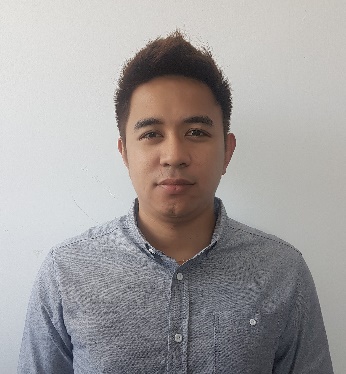 Richard C/o- Mobile: +971502360357Email: Richard.379152@2freemail.com ________________________________________________________________________Willing to work in a dynamic, challenging and growth oriented company that allows me to utilize my knowledge and experience to contribute for the growth of organization. Skills/qualification includes.Time management skillsAbility to work with minimal supervisionAdvance MS office skillsAdministrative writing skillsConfidentialityHandle sales and FinancingTyping skillsEducation Computer Hardware Servicing NCIIFL. Vargas College, PhilippinesMarch 2010 (Graduated)Professional Experience Willy and Sons Corporation TuguegaraoBranch Development Officer (BDO)/Manager			2016 - 2017 MayPhilippinesResponsibility:Direct all operational aspects including distribution operations, customer service, human resources, administration and salesMeet goals and metrics.Manage budget and allocate funds appropriately.Bring out the best of branch’s personnel by providing training, coaching, development and motivation.Share knowledge with other branches and headquarters on effective practices, competitive intelligence, business opportunities and needs.Address customer and employee satisfaction issues promptly.Adhere to high ethical standards, and comply with all regulations/applicable laws.Network to improve the presence and reputation of the branch and company.Stay abreast of competing markets and provide reports on market movement and penetration.Willy and Sons Corporation TuguegaraoComputer Specialist / Technical Support				2010 - 2016 MarchPhilippines Responsibility:Provide technical support, advice, and assistance to consumers and businesses with technical, hardware, and software system problems.Specialists generally deal directly with end users and must effectively communicate answers in a way they can understand.Modify, install, clean, and repair computer software and hardware.Test and evaluate existing network systems.Perform regular maintenance to ensure that networks operate correctlyTroubleshoot local area networks (LANs), wide area networks (WANs), and Internet systems.Provide assistance to the organization’s computer users through phone, email, or in-person visits.Train users to work with new computer hardware or software, such as printers, word-processing software, and emailTechnical SkillsMicrosoft OfficeInternet accessingComputer Hardware/Software TroubleshootsInstall Computer System & NetworksEligibilityNATIONAL TECHNICAL CERTIFICATE -Computer Hardware ServicingPersonal DataBirth date: March, 1991Language: English, TagalogVisa Status: Visit Visa-Age: 27